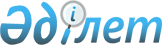 О внесении изменений и дополнений в приказы Председателя Комитета национальной безопасности Республики Казахстан от 13 декабря 2018 года № 101/қе "Об утверждении Правил оказания платных видов деятельности по реализации товаров (работ, услуг) военными, специальными учебными заведениями органов национальной безопасности Республики Казахстан и расходования ими денег от реализации товаров (работ, услуг)" и от 13 декабря 2018 года № 102/қе "Об утверждении цен на товары (работы, услуги) военных, специальных учебных заведений органов национальной безопасности Республики Казахстан, предоставляемые на платной основе"Приказ Председателя Комитета национальной безопасности Республики Казахстан от 30 декабря 2022 года № 103/қе. Зарегистрирован в Министерстве юстиции Республики Казахстан 9 января 2023 года № 31640
      ПРИКАЗЫВАЮ:
      1. Внести в приказ Председателя Комитета национальной безопасности Республики Казахстан от 13 декабря 2018 года № 101/қе "Об утверждении Правил оказания платных видов деятельности по реализации товаров (работ, услуг) военными, специальными учебными заведениями органов национальной безопасности Республики Казахстан и расходования ими денег от реализации товаров (работ, услуг)" (зарегистрирован в Реестре государственной регистрации нормативных правовых актов Республики Казахстан за № 17938) следующие изменения:
      преамбулу изложить в следующей редакции:
      "В соответствии с пунктом 3 статьи 63 Закона Республики Казахстан "Об образовании" ПРИКАЗЫВАЮ:";
      в Правилах оказания платных видов деятельности по реализации товаров (работ, услуг) военными, специальными учебными заведениями органов национальной безопасности Республики Казахстан и расходования ими денег от реализации товаров (работ, услуг), утвержденных указанным приказом:
      пункты 2 и 3 изложить в следующей редакции:
      "2. Учебные заведения ОНБ в соответствии с абзацем 12 пункта 3 статьи 63 Закона Республики Казахстан "Об образовании" предоставляют на платной основе товары (работы, услуги), а также сверх требований государственных общеобразовательных стандартов образования предоставляют на платной основе товары (работы, услуги) по:
      1) проведению научных исследований;
      2) реализации дополнительных образовательных программ;
      3) разработке и (или) реализации учебно-методической литературы, издательской и (или) полиграфической продукции.
      3. Взаимоотношения учебных заведений ОНБ с физическими и юридическими лицами регулируются путем заключения соответствующих договоров в соответствии с Гражданским кодексом Республики Казахстан.".
      2. Внести в приказ Председателя Комитета национальной безопасности Республики Казахстан от 13 декабря 2018 года № 102/қе "Об утверждении цен на товары (работы, услуги) военных, специальных учебных заведений органов национальной безопасности Республики Казахстан, предоставляемые на платной основе" (зарегистрирован в Реестре государственной регистрации нормативных правовых актов Республики Казахстан за №17937) следующие дополнения:
      цены на товары (работы, услуги) военных, специальных учебных заведений органов национальной безопасности Республики Казахстан, предоставляемые на платной основе, утвержденные указанным приказом:
      дополнить строками, порядковые номера 44, 45, 46, 47, 48, 49, 50 и 51, следующего содержания:
      "
      ".
      3. Академии Комитета национальной безопасности Республики Казахстан в установленном законодательством Республики Казахстан порядке обеспечить:
      1) государственную регистрацию настоящего приказа в Министерстве юстиции Республики Казахстан;
      2) размещение настоящего приказа на интернет-ресурсе Комитета национальной безопасности Республики Казахстан после его официального опубликования.
      4. Настоящий приказ вводится в действие по истечении десяти календарных дней после дня его первого официального опубликования
      "СОГЛАСОВАН"Министерство науки ивысшего образованияРеспублики Казахстан
      "СОГЛАСОВАН"Министерство финансовРеспублики Казахстан
					© 2012. РГП на ПХВ «Институт законодательства и правовой информации Республики Казахстан» Министерства юстиции Республики Казахстан
				
44.
Припресс
лист
90
45.
Широкоформатная печать
(баннер при заливке не более 20%)
квадратный метр
1800
46.
Широкоформатная печать
(оракал при заливке не более 20%)
квадратный метр
1800
47.
Широкоформатная печать
(холст при заливке не более 20%)
квадратный метр
4750
48.
Твердый переплет
формат А5
штука
200
49.
Твердый переплет
формат А4
штука
500
50.
Твердый переплет
формат А3
штука
700
51.
Горячее тиснение
1 удар (биг)
200
      Председатель Комитетанациональной безопасностиРеспублики Казахстан

Е. Сагимбаев
